Русская Православная Церковь Московский Патриархат Красноярская  епархия Красноярское  благочиние«СОГЛАСОВАНО»	«УТВЕРЖДАЮ» Отдел религиозного	Православный приход храмаобразования и катехизации                                              иконы Божией МатериКрасноярской  епархии,                                                    Знамение Абалакская,иерей   Валерий Шпенглер                                               настоятель                                                                                                  Свято-Знаменского прихода                                                                                                протоиерей                                                                                                 Димитрий  Карнаухов                                   Воскресная учебно-воспитательная  группа «Семья»КАЛЕНДАРНО-ТЕМАТИЧЕСКИЙ  ПЛАН2015-2016 учебный годПРОГРАММА  ПО ПРЕДМЕТУ:« ЗАКОН БОЖИЙ»(для  начальной  ступени  обучения)           ДИВНОГОРСК               Ул. Б. Полевого 32, тел. 8-39144-35363           www.divno-znamenie.prihod.ru , divno-znamenie@yandex.ru                                                             2015 годПредметы:Закон Божий.Жития святых и православные праздники.  Краткий курс православной этики\храмоведение.Основы церковного  пения.Развитие  творческих  способностей:-Закон Божий через  изобразительное  искусство-бумагопластика.Уроки строятся следующим образом:     Занятия  в  классе:    «Царю Небесный» - поемЗакон Божий – около 15 минутЖития и праздники – 10 минутПосле Литургии- вся Воскресная  школа с  педагогом подходят ко  Кресту.   Трапеза.Основы церковного  пения\ Краткий курс православной этики\храмоведение  (чередующийся  курс) -15 минПеремена – 10 минЗакон Божий через  изобразительное  искусство\                     бумагопластика (чередующиеся курсы)«Достойно есть» - поем и берем благословение у Батюшки.Календарно-тематическое планирование2015-16  учебный год.Для реализации программы используются следующие методынаглядный, словесный, практический.Наглядный метод  используется во время: -чтения  рассказов; -экскурсий в музей, в парк, по городу; -наблюдений; -показа фильмов; мультфильмов, православного  мульткалендаря-рассматривания книжных иллюстраций, репродукций, предметов; -проведения  игр.Словесный метод представляется наиболее эффективным в процессе :-чтения литературных произведений, стихов; -бесед с элементами диалога, обобщающих рассказов; -проведения разнообразных игр; -загадывания загадок; -рассматривания наглядного материала; -рассказов детей по схемам, иллюстрациям, моделирования сказок ; -разбора житейских ситуаций; -проведения викторин, конкурсов; Практический метод используется, когда необходимо :-организовывать что-либо; -провести игры, инсценировки и др.); -организовать постановку пьес, сказок, литературных произведений, а так же конкурсы, викторины; -провести экскурсии различной направленности; -организовать вечера с родителями, для родителей и сверстников. Для реализации программы используются следующие формы работы с детьми: -беседы, игры нравственного и духовно-нравственного содержания;-творческая  художественная деятельность детей; -проведение совместных праздников; -просмотр  фильмов, использование аудиозаписей;  -экскурсии, целевые прогулки (по городу, краю) ;-организация выставок (совместная деятельность детей и родителей);-постановка музыкальных сказок духовно - нравственного содержания. Темы  бесед  , предлагаемые   родителям  Воскресной  учебно-воспитательной  группы  «Семья» для  обсуждения  дома с  детьми, используя  книги  приходской  библиотеки,  медиа-ресурсы, рекомендованные  РПЦ.О Боге – Откуда люди узнают, что есть Бог. Начальные сведения о Священном Писании и Священном Предании. Примеры из жизни святых – житие Ап. Павла, св. вмч. Варвары – примеры постижения Бога через непостижимое. Библия – основная книга христиан. Ее основные разделы – Ветхий и Новый Завет, их примерное содержание. Основное понятие о Боге – единство в трех Лицах. Монотеизм и язычество. Отношения с Богом в Православной Церкви: Бог – отец. Понятие о милосердии Божьем.Свойства Божии. Подробный разбор каждого свойства Божьего. Откуда мы можем узнать о Боге? Из книг, из святоотеческой литературы, из богослужения. Пророки – люди, которым открывается Бог.О молитве. Молитва – разговор души с Богом. Молитва домашняя и церковная, общественная – в чем их разница и необходимость того и другого. Молитва непрестанная – пример из жизни святых – св. преп. Серафим Саровский. Молитва, как подвиг – преп. Серафим, преп. Серафим Вырицкий, Симеон Столпник, преп. Мария Египетская. Молитва, как выражение просьбы – св. прав. Анна, мать пресвятой Богородицы. Условия молитвы – чистое сердце, прощение врагов, постоянство и духовный навык.Что такое вера. Примеры веры в повседневной жизни – сеятель, мореплаватель, беременная женщина (мама). Доказательства существования Бога – Его творения, т.е. мы и все, что нас окружает. Достаточно ли только веры для нашего спасения? Пример с человеком, который все знает, но ничего не делает – сеятель не поливает, не удобряет. Моряк не управляет кораблем, мама не выполняет предписания врача, не заботится о будущем ребенке.О спасении. От чего и что нам надо спасать? Как это нужно делать? Для спасения необходимы вера в Бога и добрые дела – почему? Пример с человеком, который все знает, но ничего не делает – сеятель не поливает, не удобряет. Моряк не управляет кораблем, мама не выполняет предписания врача, не заботится о будущем ребенке.О добродетели. Что такое добро? Понятие о совести, как о голосе Божьем в человеке. Привычки плохие и хорошие. Плохие привычки души – страсти, хорошие привычки души – добродетели. Как приучить себя к добру? Может ли человек сам, без помощи Божьей стать лучше?Что такое грех? История грехопадения первых людей. Почему человек не может не грешить? Чем лечатся греховные болезни души? Исповедь, как средство очищения души и избавления ее от греховного груза. Как часто нужно исповедоваться? Кто такой духовник?Что такое гордость. История грехопадения Денницы и отпадение от Бога его и сонма ангелов. Как проявляется гордость. Бывает ли «хорошая» гордость? Гордость за родину, за родителей – как отделить хорошее чувство от страсти? Чем побеждается гордость?О смирении. Что такое смирение. Житие святых смиренных угодников Божиих – Ксении Блаженной, Преп. Сергия Радонежского, Иова Многострадального. Как приобретается смирение. Монашество, как подвиг приобретения смирения. Смирение и послушание в миру. Всегда ли и со всем ли надо смиряться. О гневе. Откуда берется гнев? Примеры того, как гнев может стать последствием тяжких грехов. Праведный гнев – житие пророка Илии, рассказ об изгнании Иисусом Христом торговцев из храма. Раздражительность – болезнь самолюбия. Как бороться с гневом. История о блаженной Монике – матери блаженного Августина.  О любви. Кого нужно любить. Любовь божественная и человеческая. Примеры из жития и изречений св. апостола Иоанна Богослова – апостола любви. Можно ли научиться любви? Как это сделать? О жадности. Откуда берется жадность. Сказка о рыбаке и рыбке. Притча о богатом купце и его амбарах. Причина жадности – в самолюбии, неверии и отсутствии любви к ближнему. Как преодолеть жадность? О милосердии и милостыне. Что такое милостыня? Жалость – хорошо или плохо? Почему нам необходимо подавать милостыню и совершать дела милосердия? Всем ли стоит подавать милостыню? Как быть в том случае, если мы знаем, что просящий – пьяница или наркоман? Почему необходимо подавать милостыню за умерших? О зависти. Сказка о царе Салтане. Что такое зависть? Понятие о зависти, как об бесполезном чувстве, потому, что каждому Богом дается именно то, что нужно для него. Зависть страшное чувство – оно ломает жизни и отравляет душу. Как бороться с завистью. Бывает ли «белая» зависть? О помыслах. Почему грех проявляется даже в помыслах. Как победить плохие помыслы. Почему об одном и том же можно подумать по-разному. Пример можно взять из книг старца Паисия Святогорца.  Об измене (прелюбодеянии). Что такое верность. Что выше – чувства или долг? Почему так важно быть верным. Житие святых супругов – Адриана и Натальи, Алексия, человека Божьего. Верность в служении Богу и Отечеству. Примеры из истории войны. Что такое предательство и что такое соглашательство. О чревоугодии. Так ли это серьезно? Почему это грех? К чему может привести чревоугодие?О посте. Кем и зачем установлен пост. В чем важность и значение поста.  Основные посты Православной Церкви. Послабление поста детям или больным людям. О самолюбии. За что и почему мы так любим себя? Грех осуждения и обсуждения – как с ними бороться. Пересуды и сплетни. Как бороться с этими страстями.Пояснительная записка.Изучение предмета « Закон Божий»направлено на  достижение следующих  целей: углублять начальные  знания   о   Боге  и  вере,	мире  и  человеке; укреплять основы  православного мировосприятия;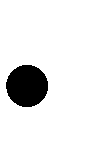  направлять интерес ребенка к познанию Бога, углублять начальные знания о храме и богослужении,  правилах поведения в храме; воспитывать у детей чувство благоговения к святыне, почтения и любви  к	родителям	и	другим	людям,	учить	их	бережно	относиться	кокружающему миру как творению  Божиему; развивать понимание  даров  Божиих, учить выражать понимание Закона Божия  через творческие способности, направить их к умственному и физическому совершенствованию ребенка; развивать нравственные чувства, укреплять представления о добре  и зле, направлять их волю к творению  добра; помочь освоить и закрепить первоначальные навыки духовной жизни в Церкви;развивать  чувство  патриотизма через  изучение истории своей  земли,прививать  умение  ценить  ближних  через  реальные  дела  милосердия.Предметные	результаты	изучения	«Закона  Божия»: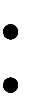 понимание, что Бог есть Творец  мира;знание о молитве: где, когда и как надо молиться, Молитва Господня, молитвы перед и после трапезы, причастный стих, Тропарь Пасхи; представление о  Церкви Христовой как доме  Божием;представление о Библии как Священной книге, знание главных сюжетов из Священного Писания (о сотворении мира, о Великом потопе, об Аврааме, Моисее, о главных событиях земной жизни Господа Иисуса Христа);знание Заповедей  Божиих ;знание имен своих небесных покровителей; святых, почитаемых  в  храме;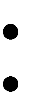 умение совершать краткое утреннее и вечернее молитвенное правило; умение различать образы Спасителя, Божией Матери, формирование ярких образов святых, которым хочется  в чем-то подражать;умение петь  простые песнопения;знание главных православных  праздников;           Содержание  преподаваемого предмета:Бог - Творец мира. Иисус Христос, Сын Божий. Мир есть творение Божие. О святых ангелах. Ангелы-хранители. Библия – Священная книга. Евангелие – книга о земной жизни Сына Божия – Иисуса Христа. Крестное знамение. О святых иконах и святых людях. Главные православные праздники.Молитвы. Понятие о молитве. Молитва Пресвятой Троице. Молитва Господня. Ангельское приветствие Божией Матери. Молитва Ангелу Хранителю. Молитва перед  вкушением  пищи. Тропарь: Христос  Воскресе!Ветхий Завет. О сотворении мира. Как Бог сотворил первых людей. Грехопадение как непослушание прародителей. Каин и Авель. Всемирный потоп и спасение Ноя. Бог заключает завет с Авраамом. Иосиф. Моисей (кратко).  Пророки Илия, Елисей,  Иона, Даниил.Новый Завет. Рождество Пресвятой Богородицы. Введение во храм Пресвятой Богородицы. Рождество Христово. Жизнь и чудеса Господа Иисуса Христа.  Светлое Воскресение Христово  (Пасха).Храм - это Дом Божий. Устройство Храма. Разбор православного Богослужения.На уроках, посвященных православным праздникам, рассматривается тема Евангелия, относящаяся к земной жизни Иисуса Христа.Список  используемой литературы:«Закон Божий для самых маленьких» С.С. Куломзина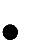 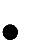 «Закон Божий»   Прот. С. Слободской«Моя первая священная  история»   П.Н.  Воздвиженский«Наша Церковь и наши дети»   С.С. Куломзина«Ребенок в Церкви»   Прот. А. УминскийТ.В. Склярова,О.Л. Янушкявичене «Возрастная педагогика и психология» (Православный Свято-Тихоновский Богословский институт, Центр педагогических исследований "Покров"  -  М.: Покров, 2004.Материалы  сайта  http://xn----8sbfmmmf5cld8b.xn--p1ai/?cat=398Жития святых для  детей -  Детская Библия.«Дерево доброе». Учебное пособие по Закону Божию для начальных классов. Авторы: О.Л. Янушкявичене, иерей Игорь Киреев Рецензент: иерей Борис Левшенко  Маленькие подвижники. Рассказы о святых. Соботович К., Голковская АДетям о Боге С. С. Куломзина.ВЕТХИЙ ЗАВЕТ Священная история в рассказах для детей Новый Завет  Детям о  Боге  С.  С.  Куломзина.  Священная  история врассказах для детейСотворение  мира. Книжка-калейдоскоп-жития Святых для детей –  http://xn----8sbfmmmf5cld8b.xn--p1ai/?page_id=30798  -учителям  воскресных школ-  http://xn----8sbfmmmf5cld8b.xn--p1ai/?cat=398 http://predanie.ru/serafim-slobodskoy-protoierey/zakon-bozhiy/#/audio/ http://happy-school.ru/index/detskaja_komnata/0-64 http://www.radostmoya.ru/project/ http://zakonbozhiy.ru/Zakon_Bozhij/Chast_1_O_vere_i_zhizni_hristianskoj/O_Pravoslavii_new/ http://www.paskha.ru  …№ п.п.ДатазанятияНаименование темы занятия1.11.10.151.«Божий мир и Божественное откровение.»2.Паломничество в  Красноярский  кафедральный  собор к  мощам св. князя  Владимира- Крестителя  Руси.Мульткалендарь.218.10.151.Экскурсия в Художественный  музей на  выставку  «Сибирь Православная». 2  Покров Пресвятой Богородицы. Величание- разбираем.Беседа  об  увиденном.Мульткалендарь.325.10.151.О Боге , о Божественной  Литургии, Причастии, Исповеди2.Творческая  работа: рисуем – участие  в  конкурсе «Красота  Божиего  мира». Мой край.Мульткалендарь.  молитва401.11.151.Свойства Божии.  молитва2.Празднование Казанской иконы Божией Матери. Найти  в  храме икону- задание.3.День именинника (сентябрь -октябрь):Рассказ  именинников о  своем  святом - «Житие моего  святого», создание альбома «Благодатный дом» . Мульткалендарь.508.11.15  1. Понятие  о Пресвятой Троице.   молитва « Символ веры»- поем. 1-2 член Символа веры- разбор.  2.Подготовка печатного  календаря на 2016 г. « Шестоднев»-    Общая творческая  работа.Мульткалендарь.615.11.151.О спасении.  Литургика3  член Символа веры.2. Собор Архистратига Михаила и прочих Небесных сил безплотных.«Михайловские  дни»- снимаем  видеоролик «Кто дал  нам  жизнь?»Мульткалендарь.722.11.151.О страдании, жизни и смерти   Литургика  4  член Символа веры.2.  «Михайловские  дни»- гости из Приюта «Манский». Просмотр  и  обсуждение видеоролика «Кто дал  нам  жизнь?»Мульткалендарь.829.11.151.О Писании5 член Символа веры.2.Памятование  Апостола и евангелиста Матфея.3. День именинника (ноябрь-декабрь)Рассказ  именинников о  своем  святом - «Житие моего  святого», альбом «Благодатный дом». Мульткалендарь.96.12.151.О небесном  и о земном6 член Символа веры.2.Введение (вход) во храм Пресвятой Владычицы нашей Богородицы и Приснодевы  Марии.3.   Творческая работа- изготовление  подарка   к престольному  празднику- иконы Божией Матери Знамение. Мульткалендарь.1013.12.151. О суде  Божием 7 член Символа веры.2. Подготовка к Рождественскому утреннику                                            «Христос рождается – славите!» (говорим  о  празднестве,учим стихи, песни, готовим  костюмы, подарки).Св.Николай Чудотворец- 19.12.Мульткалендарь.1120.12.15 1.О Духе Святом   8 член Символа веры.2.Подготовка к Рождественскому утреннику                                            «Христос рождается – славите!»  (говорим  о  празднестве,учим стихи, песни, готовим  костюмы, подарки).Мульткалендарь.1227.12.151.О единой Церкви  9 член Символа веры.  Подготовка к Рождественскому утреннику «Христос рождается – славите!» !»  (говорим  о  празднестве,учим стихи, песни, готовим  костюмы, подарки).Мульткалендарь.1303.01.16Святки. История празднования Святок на Руси. Колядовщики. Традиция вертепных представлений в старой России. Что такое вертеп?  «Мальчик у Христа на елке». Чтение   рассказа Ф.М. Достоевского «Мальчик у Христа на елке».   Подготовка к Рождественскому утреннику «Христос рождается – славите!». Реппетиция  в  ДДТ на  сценеМульткалендарь.1407.01.16«Христос рождается – славите!» городской Рождественский  праздник1510.01.16«От Рождества до Крещения Господня».  Святки. Знакомство с жанром святочного рассказа. Идем  в  гости  к   старейшим  прихожанам  г. Дивногорска.Мульткалендарь.1617.01.161.О таинстве Крещения  10 член Символа веры2.«Крещение Господне» Тропарь Крещению Господню -  разбираем,  поем. Мульткалендарь.1724.01.151.О воскресении  11-12 член Символа веры2.Учимся  читать  иконы: «Собор  новомученников и исповедников Церкви  Русской», храмоведение-, творческая работа- конструируем  храм.Мульткалендарь.1831.01.161.О священниках  и  монахах.День интронизации Святейшего Патриарха Московского и всея Руси Кирилла- 1 февраля.Пишем  Патриарху  Кириллу поздравление  на  его  странице  «В Контакте», отправляем  видеопоздравление.2.«Урок нравственности» Привычка, характер. Мульткалендарь.197.02.161.О посте: Великий  пост«О подготовительных неделях к Великому Посту». 2.О смирении.3.Час труда: чиним  одежду для  немощных(пуговицы, зашить  разорванное  по  шву,  погладить, послушания  по  храму…)Мульткалендарь.2014.02.161.«Сретение Господне». Поездка  на  епархиальный медиа-фестиваль «Сретенская  свеча» в Красноярск.2121.02.161.«Неделя о мытаре и фарисее».  Разговор о честности, нелицемерии. 2.«Урок нравственности» Послушание. Трудолюбие. 3.Час труда: ремонтируем  книги  из  библиотеки, послушания  по храму…)Мульткалендарь.2228.02.161.«Неделя о блудном сыне». Евангельские притчи и народная мудрость.                                                                                                                          2.О  покаянии. Библиотечный  час. Выбираем  книги о  грехе  и  освобождении от него.День именинника (январь-февраль):Рассказ  именинников о  своем  святом - «Житие моего  святого», создание альбома «Благодатный дом»Мульткалендарь.2306.03.16 1. О Страшном суде 2.О милосердии и  ответственности  за  свои  дела.Как  правильно  подготовиться  к  исповеди.Мульткалендарь.2413.03.161. Неделя сырная – Масленица. Прощеное воскресеньеНагорная  проповедь Господа Иисуса.2 Делаем  открытки  своим  ближним: «Прости  меня»- творческая  работа.Мульткалендарь.2520.03.161.Великий  пост«Торжество Православия».  Гонение православных. Святой  император Константин. Карта-  страны присутствия  РПЦ- разбираем,закрашиваемМульткалендарь.2727.03.161.Великий  постСвятителя Григория Паламы неделя2. Кресту Твоему покланяемся, Владыко, и святое воскресение Твое славим. -  учим,  поемМульткалендарь.283.04.161.Великий  постКрестопоклонная неделя2.Рассматриваем  фото, видео , наши  приходские храмы: Распятия и  кресты  на храмахМульткалендарь.2910.04.161.Великий  постПреп. Иоанна Лествичника неделя.Похвала Пресвятой Богородице.(говорим  о Пасхе- празднестве,учим стихи, песни, готовим  костюмы, подарки).Мульткалендарь.3017.04.161.Великий  пост Преп. Марии Египетской неделя.«Пасха. Светлое Христово Воскресение»  Светлая седмица. Радость. Символ праздника. День именинника (март-апрель):Рассказ  именинников о  своем  святом - «Житие моего  святого», создание альбома «Благодатный дом»(говорим  о Пасхе- празднестве,учим стихи, песни, готовим  костюмы, подарки).Мульткалендарь.3124.04.161.Великий  пост Вербное  воскресение-«Лазарева суббота. Вход Господень в Иерусалим» Символика праздника (пальма, верба).2. Страстная седмица(говорим  о Пасхе- празднестве,учим стихи, песни, готовим  костюмы, подарки).Мульткалендарь.321.05.16Городской  праздник «Пасха Красная-Христово  Воскресение», 13.00 ч  в  Доме детского  творчества.328.05.151. Новомученики – воины.«Встань за веру, русская земля!»  Память павшим в ВОВ, других войнах и благодарность живущим. 2.Готовим   подарки, рисунки,  готовимся  идти  в Бессмертном  полку в День  победы.Мульткалендарь.3315.05.15  1.Святых жён-мироносиц.Открытый  урок-  поздравление  православных женщин- мам, бабушек.Мульткалендарь.3422.05.151. Учителя словенские Кирилл и Мефодий. «День славянской культуры и письменности» 2.Ц- славянский язык – богослужебный  язык Церкви. Раскрашиваем буквы. Учим стихи.Мульткалендарь.День именинника (май-июнь-июль-август):Рассказ  именинников о  своем  святом - «Житие моего  святого», создание альбома «Благодатный дом»3524.05.15«День славянской культуры и письменности» О страхе Божьем. Что это такое? Примеры из Священного Писания. Как приобрести и как воспитывать в себе страх Божием...…. 